HARRISON EXTENSION EDUCATION ASSOCIATION	   Chili-Dog Luncheon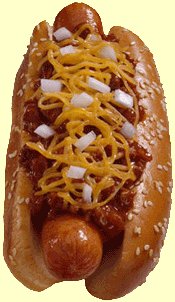 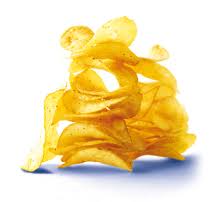 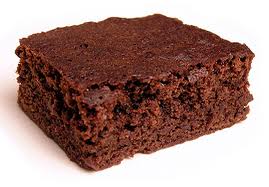                 Chili-dog	               chips                        dessert              **************************************************************************************	WHERE:            	Harrison County Annex		         “ 2nd floor-Extension”         WHEN:                  November 8, 2017        TIME:              11:00 a.m. - 1:00 p.m.        COST:			    $5.00 donation******************************************************************************Sponsored byTEXAS EXTENSION EDUCATION ASSOCIATION102 W. Houston StreetMarshall, Texas 75670903-935-8414The members of Texas A&M AgriLife will provide equal opportunities in programs and activities, education, and employment to all persons regardless of race, color, sex, religion, national origin, age, disability, genetic information, veteran status, sexual orientation or gender identity and will strive to achieve full and equal employment opportunity throughout Texas A&M AgriLife.               